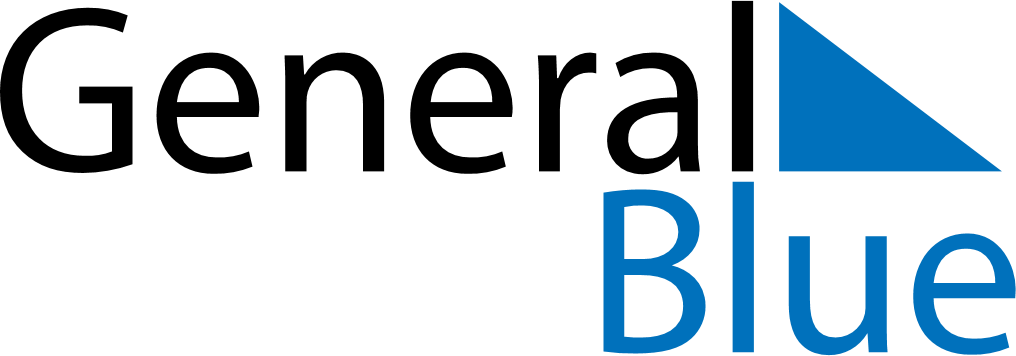 February 2024February 2024February 2024Christmas IslandChristmas IslandMondayTuesdayWednesdayThursdayFridaySaturdaySunday1234567891011Chinese New Year121314151617181920212223242526272829